Отчёт о проведении мероприятийв МКОУ «Гамияхская СОШ №1» в рамкахНедели безопасности дорожного движенияВ МКОУ «Гамияхская СОШ№1» была проведена профилактическая неделя по снижению детского дорожно-транспортного травматизма.   Неделя безопасности дорожного движения с 18 по 23 марта  2019 года была призвана привлечь внимание всех участников дорожного движения к этому вопросу.Цель недели безопасности: привить детям уважение к  себе и другим участникам дорожного движения, быть внимательными на дорогах и беречь свою жизнь и здоровье!В школе были проведены различные по форме мероприятия, направленные на предупреждение дорожного травматизма. Учащиеся начальной школы участвовали в играх и викторинах на знание правил дорожного движения, сигналов светофора, правил поведения в общественном транспорте и на дороге.Среди учащихся  начальных классов был проведен конкурс рисунков на тему: «Внимание дорога!».Всю неделю  с учащимися проводились классные часы на темы: «Улица и пешеходы», «Где и как безопасно переходить дорогу», «Первая помощь  при падении с велосипеда», «Дорожные знаки, которые должен знать водитель велосипеда», «Азбука регулировщика», «Знай и выполняй правила дорожного движения». Были приглашены   инспектор ДПС Гусейнов Джабраил Идрисович  и инспектор  ПДН Дахаева Анжела Мирзаевна. В ходе мероприятия сотрудники ДПС Гусейнов Джабраил Идрисович  и инспектор  ПДН Дахаева Анжела Мирзаевна провели тематические профилактические беседы по безопасности дорожного движения с учащимися начальных и младших классов, в ходе проведенных викторин проверили знания ПДД среди учеников образовательного учреждения.С учащимися были проведены профилактические занятия по изучению и отработке навыков безопасного поведения на дороге при передвижении по безопасному маршруту «Дом – школа – дом».В рамках недели безопасности дорожного движения учащимся были розданы памятки, листовки о безопасности дорожного движения.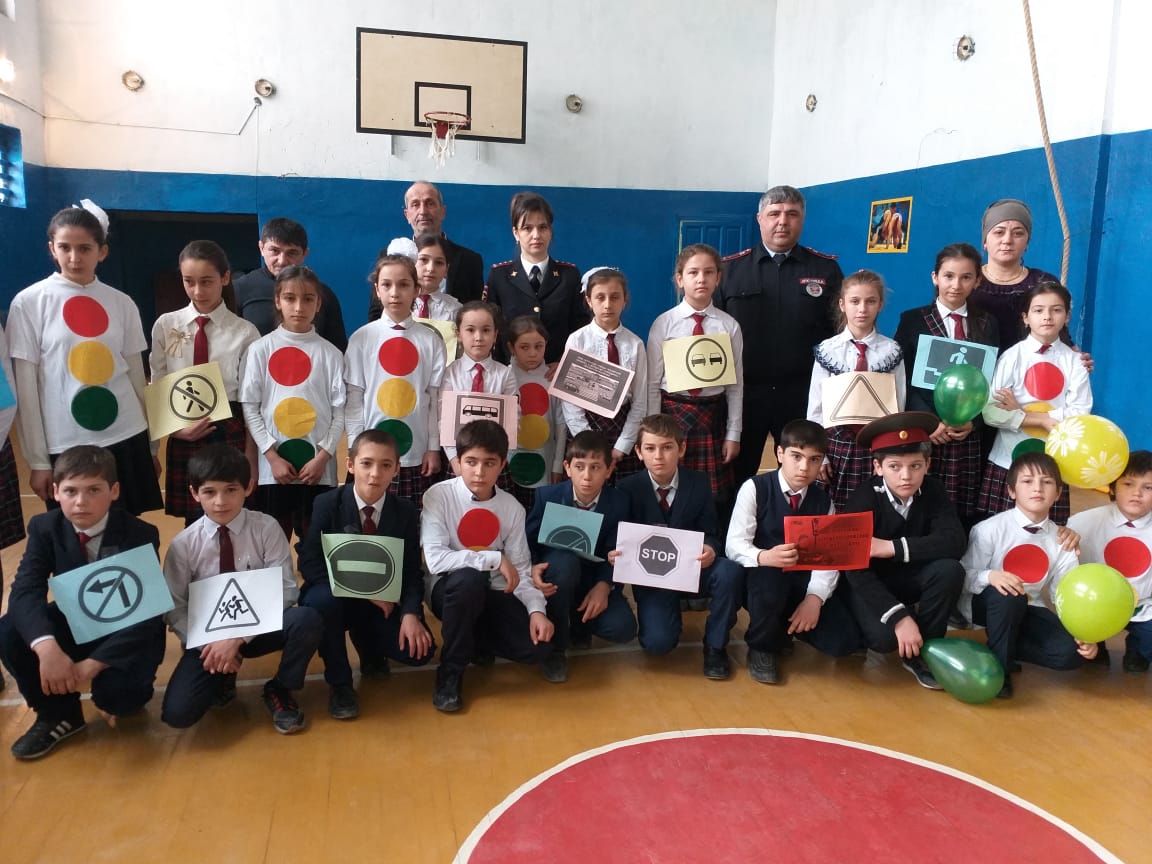 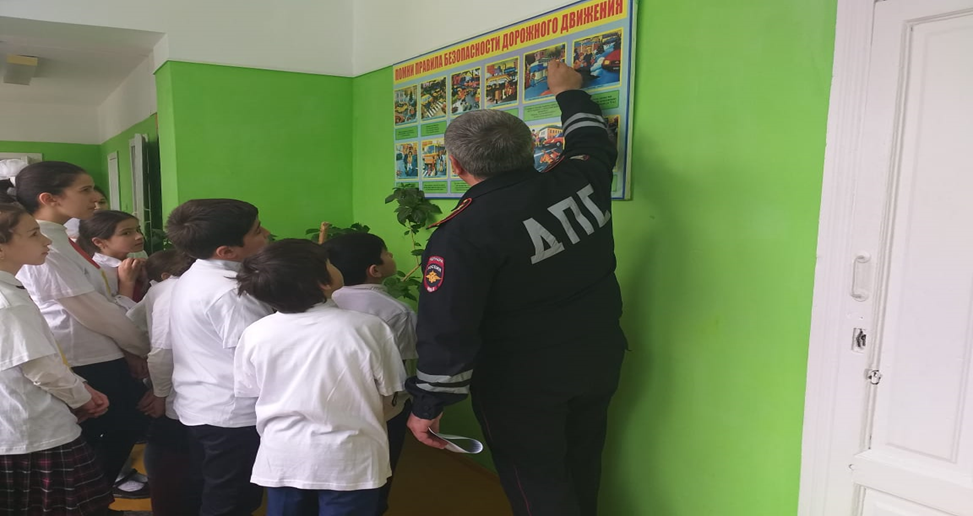 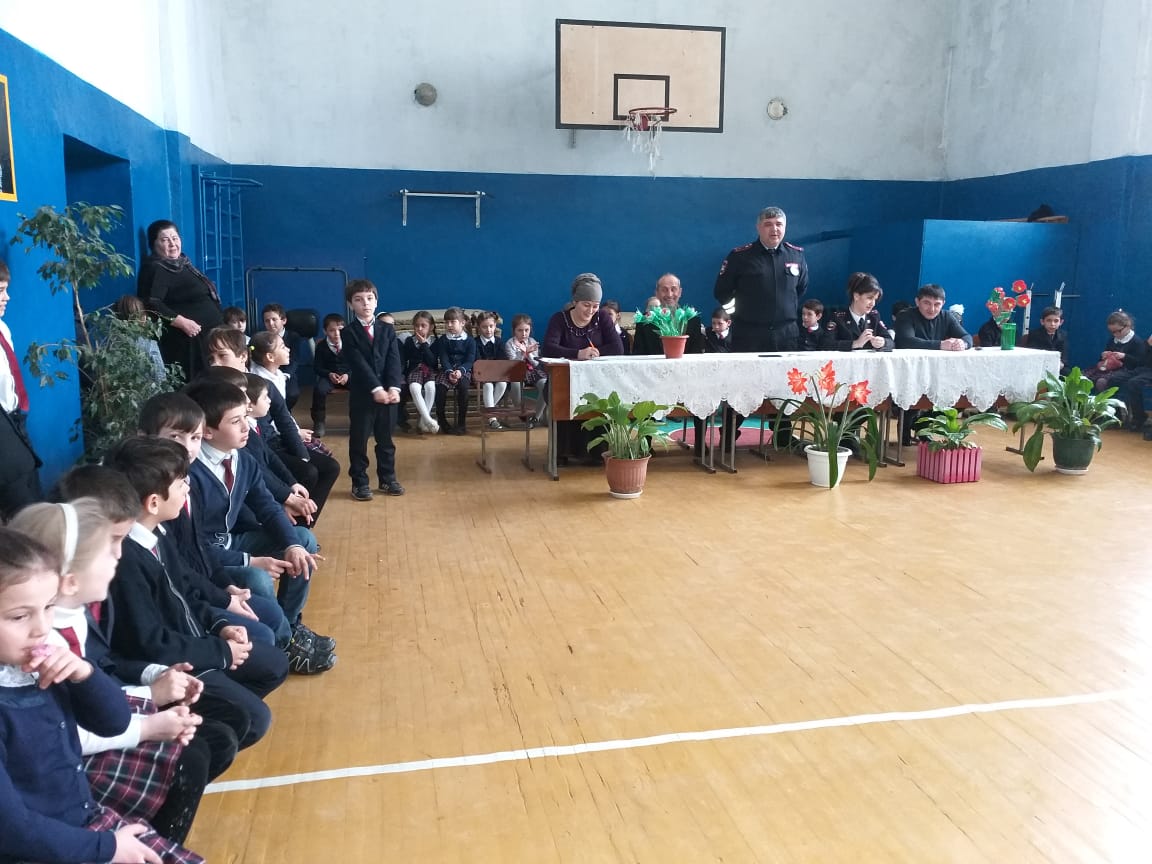 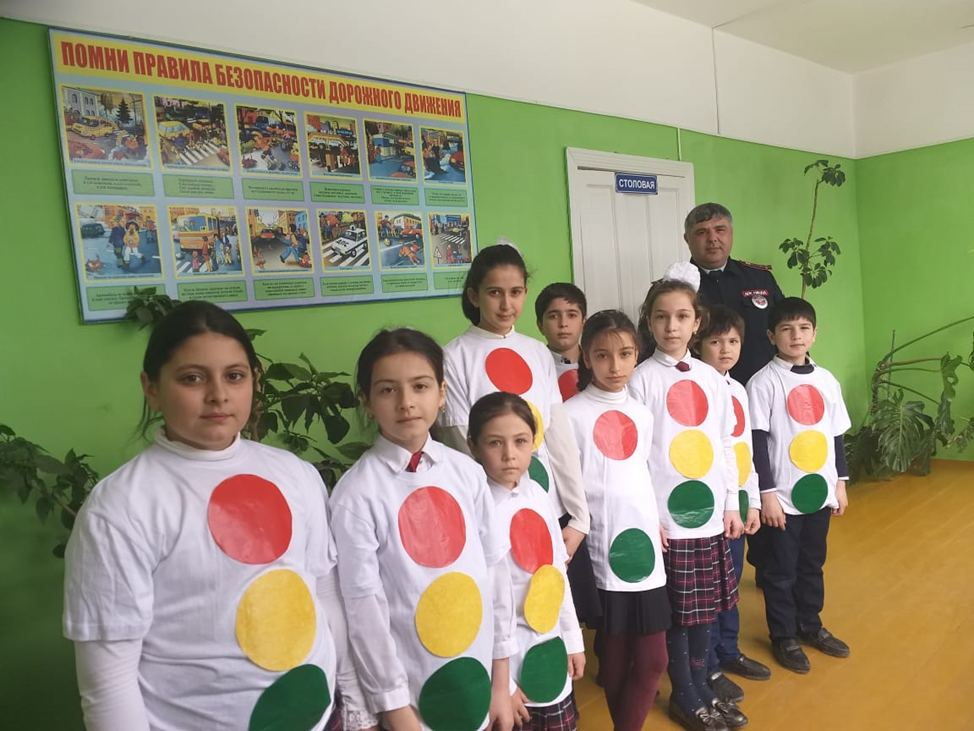 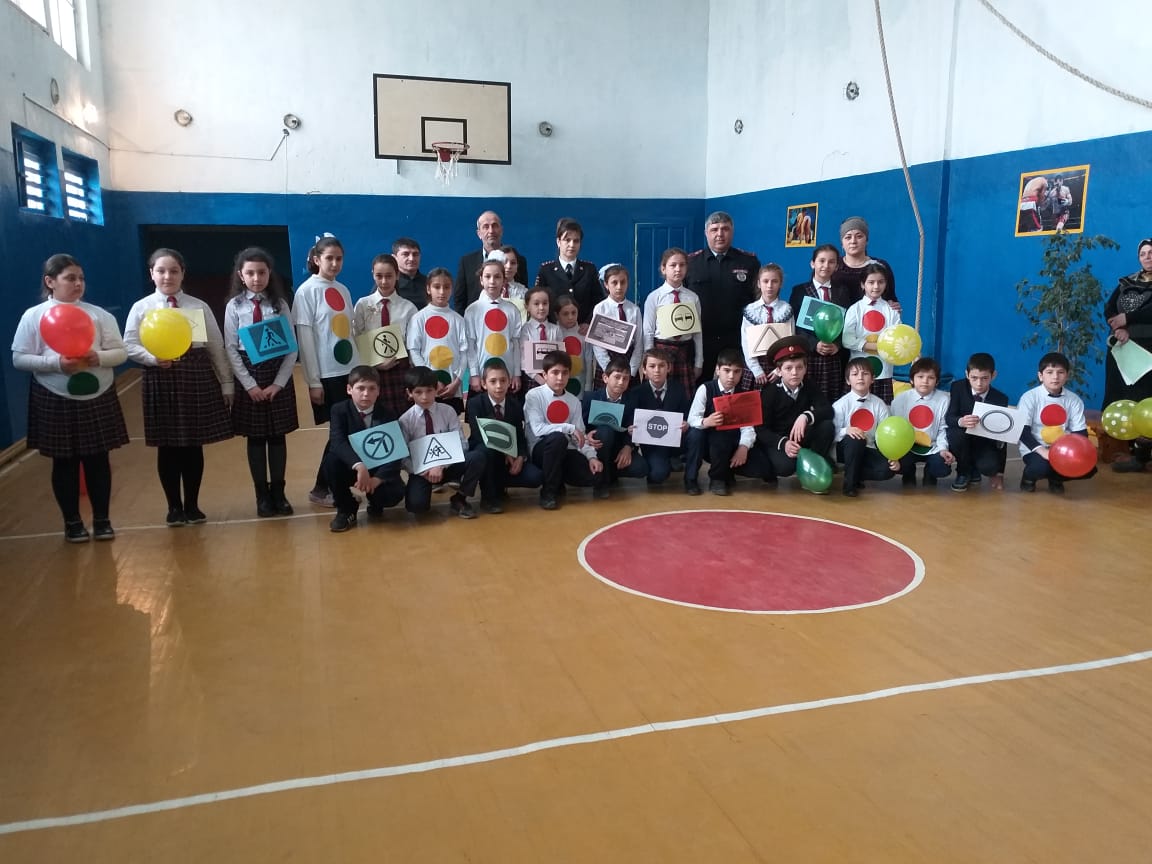 